DECLARAÇÃO DE INEXISTÊNCIA DE CONFLITO DE INTERESSES             Os autores abaixo assinados do manuscrito intitulado Articulação entre as unidades de saúde da família e o Programa Academia da Cidade no Recife declaram à Revista Brasileira de Atividade Física e Saúde a inexistência de conflito de interesses em relação ao presente artigo.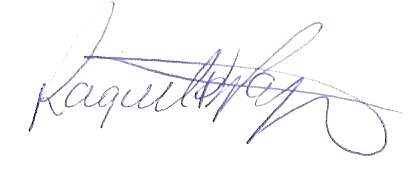 Raquel Bezerra Pajeú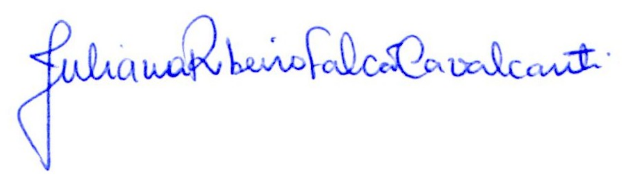 Juliana Ribeiro Falcão Cavalcanti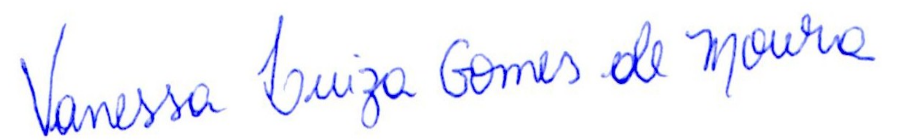 Vanessa Luiza Gomes de Moura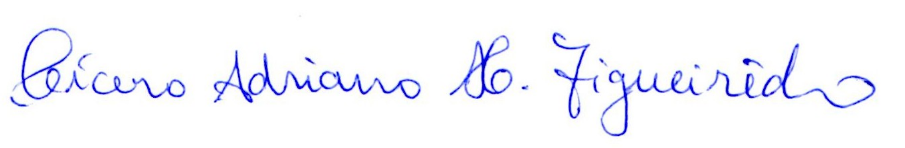 Cícero Adriano Melo Figueirêdo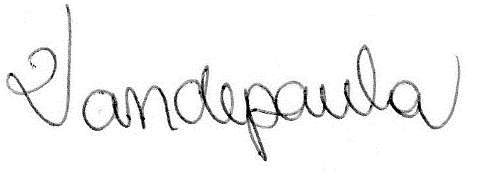 Vandepaula Moraes Campos de Melo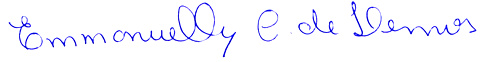 Emmanuelly Correia de LemosRecife, 01 de dezembro de 2015.